STUDY ON HEMODYNAMICS OF PESTE DES PETITS RUMINANTS AFFECTED GOATS 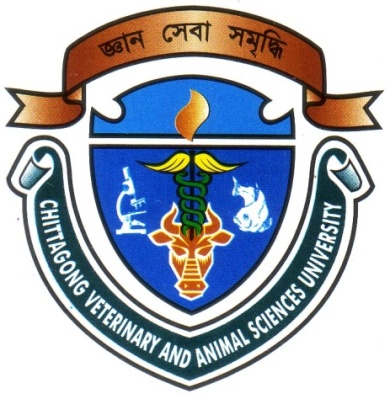 A Clinical Report Submitted By:Examination Roll No: 08/22Reg. No: 365Internship ID: B-14Session: 2007-2008This clinical report is submitted for partial fulfillment of the Degree of   Doctor of Veterinary Medicine (DVM)Chittagong Veterinary and animal Sciences University, Khulshi , Chittagong-4202March , 2014STUDY ON HEMODYNAMICS OF PESTE DES PETITS RUMINANTS AFFECTED GOATS A Clinical reportSubmitted as per approved style and contentsMarch , 2014List of contentsList of TABLESList of FIGURESList of PICTURESACKNOWLEDGEMENTI am always ever grateful and indebted to the almighty Allah without whose grace I would never been able to pursue my studies in the field of DVM.I express my gratitude immense indebtedness and heart feel appreciation to my respective internship supervisor Dr. Abdul Ahad, Professor and Head, Department of Microbiology, for his valuable guidance, suggestion, supervision and encouragements during the entire period of this study to complete this report.I would like to express my deepest sense of respect and appreciation to Dr. Walli-ul-Islam Veterinary Surgeon of Upazilla Veterinary Hospital, Bogra Sadar, Bogra for his co-operation during study period.My sincere thanks to all of my friends and well-wishers for their help , encouragement and inspiration during the study period and in preparing a report. Lastly, but not least, I just want to extend my appreciation to all of my teachers and parents who have inspired me in various ways.The AuthorABSTRACTPeste des Petits Ruminants (PPR) is a severe and highly infectious viral disease of small ruminants. The PPR virus (PPRV) belongs to the genus Morbillivirus in the family Paramyxoviridae. It is closely related to the rinderpest virus of bovines and buffaloes, distemper virus of dogs and other wild carnivores, human measles virus and Morbilli viruses of marine mammals. The purpose of this study was to determine the hemodynamicity of PPR by Differential Leukocyte Count in Black Bengal goats. In present study we selected 20 PPR affected goats which had signs of PPR clinically and 10 healthy goats. Blood samples were taken then samples were achieved and analyzed by Differential Leukocyte Count method. After investigation and analysis, Average hematological parameters were found in PPR affected goat and healthy goat were respectively, neutrophil - 17.3 and 31.4, eosinophil-  6.3 and5.4 , basophil - 2.15  & 1 , lymphocyte- 68.15 & 58.5 , monocyte - 7.55 & 3.7. Results of our investigation showed that in PPR affected positively as its most of the value of hematological parameters were higher than healthy goats except lymphocyte. The total lymphocyte counts were increased significantly in PPR affected goats then healthy goats.The conclusion from this study is that the value of lymphocyte and neutrophil count were significantly differed in between healthy and PPR affected goats.Keywords: PPR, Black Bengal Goat, hemodynamicity.………………………………Signature of AuthorName : Khurshida AfrinRoll No: 08/22Reg. No: 365Internship ID: B-14Session: 2007-2008………………………………Signature of SupervisorDr. Abdul AhadProfessor and Head,Dept. of MicrobiologyChittagong Veterinary andAnimal Sciences University.ChaptersTopicsPage No.Acknowledgement IAbstractIIIIntroduction3 - 4IIReview of Literature          5 - 13IIIMaterials and Methods1-16IVResults and Discussion17-24VConclusion& Abbreviations          25-26VIReferences27-32Table No.TitlesPage No.1.Result of Differential leukocyte count (DLC) in PPR affected and normal  Black Bengal goats:192.Average.% of DLC Result of PPR affectedBlack Bengalgoat on the basis of age213.Average.% of DLC Result of HealthyBlack Bengalgoats on the basis of age224.5.Average.% of DLC Result of PPR affectedBlack Bengalgoats on the basis of sexAverage.% of DLC Result HealthyBlack Bengal goatson the basis of sex2424Figure No.TitlesPage No.1.Difference in average. neutrophil and lymphocyte percentage between affected and healthy goats.202.Difference in average. neutrophil and lymphocyte percentage in PPR affected goats on the basis of age group.213.Difference in average. neutrophil and lymphocyte percentage in healthy goats on the basis of age group.22Figure No.TitlesPage No.1.1Raised and flat circular lesions on tongue.151.2Erosions at muco-cutaneous junction with inflammation around the mouth151.3Irregular non-hemorrhagic oral lesions151.41.5Necrotic debris on oral lesionsDiarrhea in goat1515